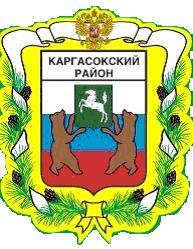 МУНИЦИПАЛЬНОЕ ОБРАЗОВАНИЕ «КАРГАСОКСКИЙ РАЙОН» ТОМСКОЙ ОБЛАСТИАДМИНИСТРАЦИЯ КАРГАСОКСКОГО РАЙОНАПОСТАНОВЛЕНИЕс. Каргасок В соответствии со статьями  43, 45 Градостроительного Кодекса Российской Федерации, Федеральным законом от 06.10.2003 №131-ФЗ «Об общих принципах организации местного самоуправления  в Российской Федерации» и Уставом муниципального образования «Каргасокский район», Администрация Каргасокского района постановляет:1. Утвердить проект межевания территории для эксплуатации объекта: «Реконструкция средств ЭХЗ с внедрением системы телемеханики газопровода «НГПЗ – Парабель – Кузбасс» ООО «Томсктрансгаз» (код стройки 097)» на межселенной территории Каргасокского района согласно приложению к настоящему постановлению.2. Разместить настоящее постановление и документацию по планировке территории на официальном сайте Администрации Каргасокского района в сети «Интернет».3. Настоящее постановление вступает в силу со дня его официального  опубликования (обнародования) в порядке, предусмотренном Уставом муниципального образования «Каргасокский район».М.Е. Колотов 8(38253) 2-13-5424.04.2019                                                                                                                                                         № 112Об утверждении проекта межевания территории для эксплуатации объекта: «Реконструкция средств ЭХЗ с внедрением системы телемеханики газопровода «НГПЗ – Парабель – Кузбасс» ООО «Томсктрансгаз» (код стройки 097)» на межселенной территории Каргасокского районаГлава Каргасокского района                                                                       А.П. Ащеулов                               